ПЕРЕЧЕНЬнеиспользуемых зданий и сооружений сельскохозяйственных организаций, расположенных на территории Могилевского района№ п/пСведения об объекте недвижимого имущества (наименование, адрес местонахождения)Сведения о балансодержателе (наименование, почтовый адрес, УНП, номер телефона)Способ вовлечения в хозяйственный оборотФото1Административное здание, аг. Буйничи, ул. Промысловая, Буйничский с/с368,0 кв.м.ОАО «Могилевская райагропромтехника», Могилевский р-н, аг. БуйничиУНП700020606, +375296875058продажа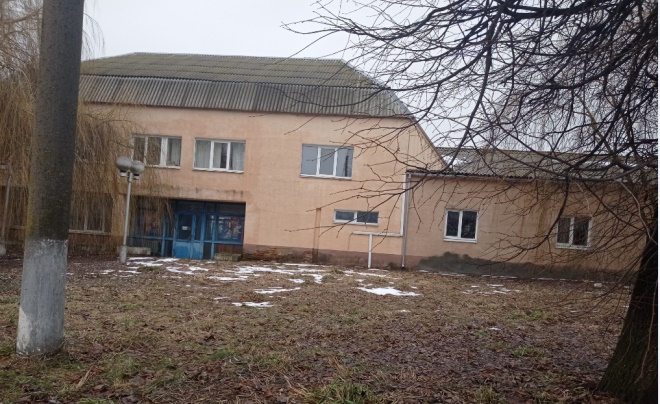 2Здание бани, д. Брыли, Кадинский с/с40.0 кв.м.ОАО «Фирма «Кадино», Могилевский р-н, аг. КадиноУНП700160729, +375447917001сдача в аренду, безвозмездное пользование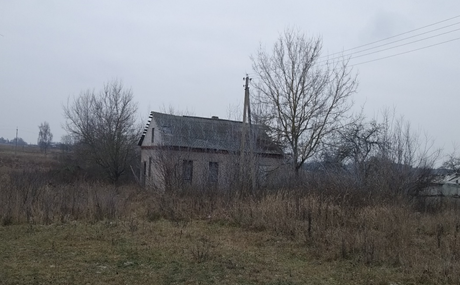 3Здание столовой, д. Амховая 1, ул. Молодежная, Подгорьевский с/с307,3 кв.м.ОАО «Фирма «Кадино», Могилевский р-н, аг. КадиноУНП700160729, +375447917001безвозмездное пользование под оформление договором обязательства под создание рабочих мест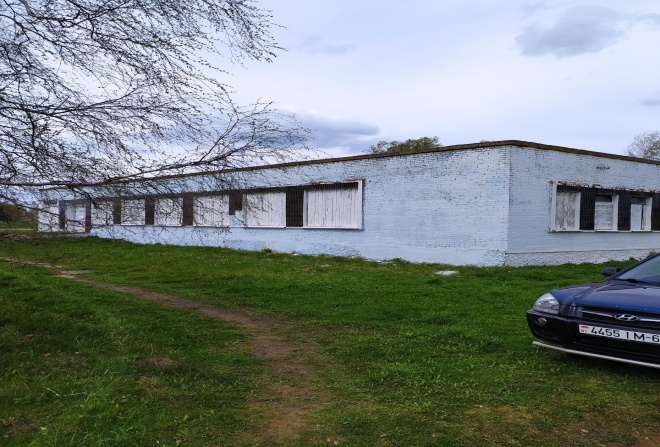 4Здание бывшей молочно-товарной фермы, д. Стайки, Дашковский с/с1653,9 кв.м.ОАО «Экспериментальная база «Дашковка», Могилевский р-н, аг. Дашковка, п/о Дашковка, ул. Колхозная, 26УНП 700018250, +375296039237сдача в аренду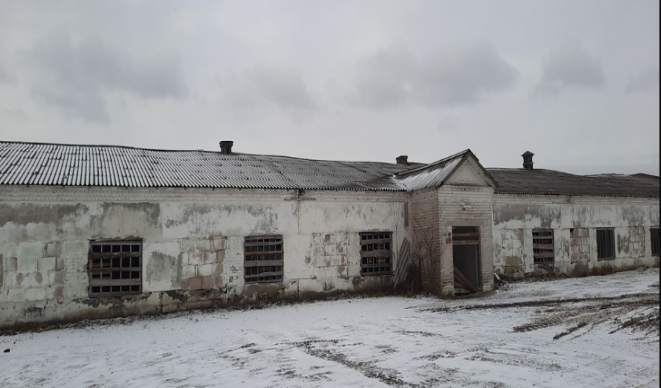 5Здание клуба, д. Стайки, ул. Центральная,Дашковский с/с360,0 кв.мОАО «Экспериментальная база «Дашковка», Могилевский р-н, аг. Дашковка, п/о Дашковка, ул. Колхозная, 26УНП 700018250, +375296039237сдача в аренду, безвозмездное пользование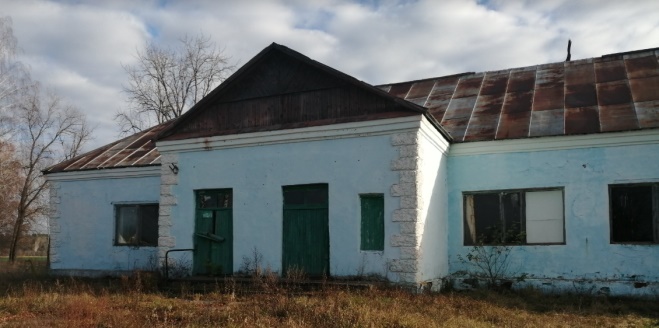 6Здание мастерской, аг. Дашковка, Дашковский с/с547,0 кв.м.ОАО «Экспериментальная база «Дашковка», Могилевский р-н, аг. Дашковка, п/о Дашковка, ул. Колхозная, 26УНП 700018250, +375296039237сдача в аренду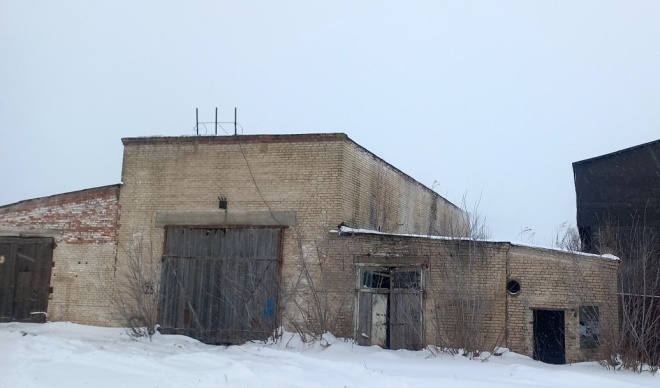 7Здание пункта ТО, Дашковский с/с, 11/8105,9 кв.м.ОАО «Экспериментальная база «Дашковка», Могилевский р-н, аг. Дашковка, п/о Дашковка, ул. Колхозная, 26УНП 700018250, +375296039237сдача в аренду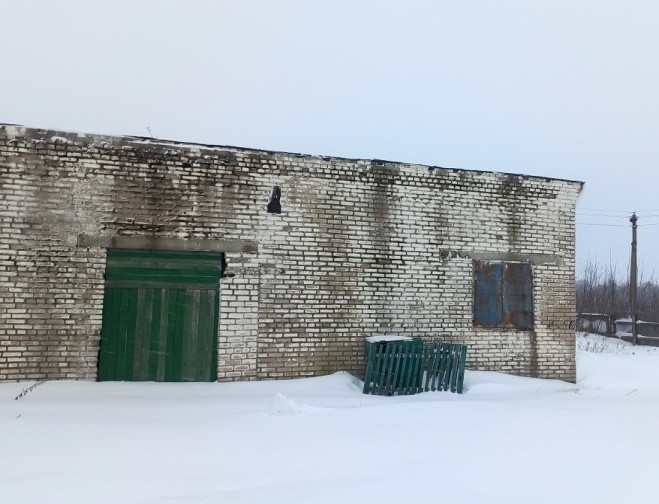 8Здание гаража, Дашковский с/с, 14/1489,6 кв.м.ОАО «Экспериментальная база «Дашковка», Могилевский р-н, аг. Дашковка, п/о Дашковка, ул. Колхозная, 26УНП 700018250, +375296039237сдача в аренду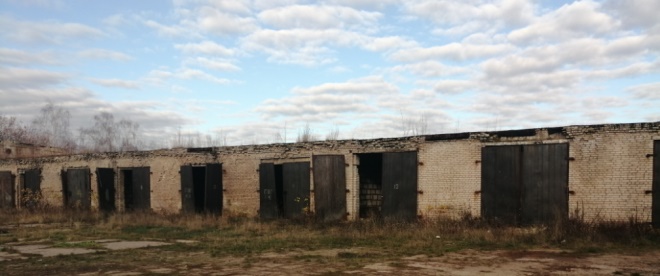 9Здание для выращивание КРС, Дашковский с/с, 11/11653,9 кв.м.ОАО «Экспериментальная база «Дашковка», Могилевский р-н, аг. Дашковка, п/о Дашковка, ул. Колхозная, 26УНП 700018250, +375296039237сдача в аренду-10Сарай для выращивания КРС, д. Бовшево,  Дашковский с/с,81910,4 кв.мОАО «Экспериментальная база «Дашковка», Могилевский р-н, аг. Дашковка, п/о Дашковка, ул. Колхозная, 26УНП 700018250, +375296039237сдача в аренду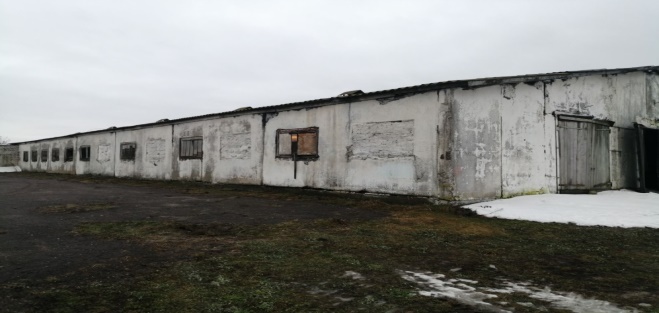 11Площадка для хранения техники,аг. Дашковка, Дашковский с/сОАО «Экспериментальная база «Дашковка», Могилевский р-н, аг. Дашковка, п/о Дашковка, ул. Колхозная, 26УНП 700018250, +375296039237сдача в аренду-12Гараж, аг. Дашковка, Дашковский с/с3480,0 кв.м.ОАО «Экспериментальная база «Дашковка», Могилевский р-н, аг. Дашковка, п/о Дашковка, ул. Колхозная, 26УНП 700018250, +375296039237сдача в аренду-13Мастерская, аг. Дашковка, Дашковский с/с732,0 кв.м.ОАО «Экспериментальная база «Дашковка», Могилевский р-н, аг. Дашковка, п/о Дашковка, ул. Колхозная, 26УНП 700018250, +375296039237сдача в аренду-14Ангар (для хранения техники), аг. Дашковка, Дашковский с/с780,0 кв.м.ОАО «Экспериментальная база «Дашковка», Могилевский р-н, аг. Дашковка, п/о Дашковка, ул. Колхозная, 26УНП 700018250, +375296039237сдача в аренду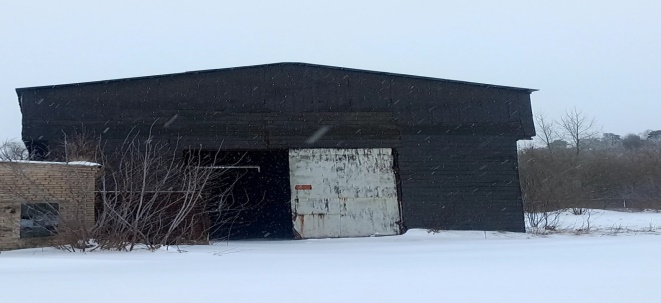 15Диспетчерский пункт, аг. Дашковка, Дашковский с/с108,0 кв.м.ОАО «Экспериментальная база «Дашковка», Могилевский р-н, аг. Дашковка, п/о Дашковка, ул. Колхозная, 26УНП 700018250, +375296039237сдача в аренду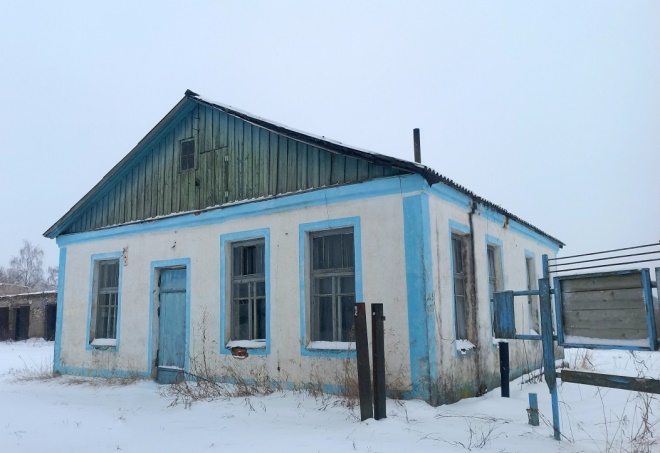 16Блочная пристройка к гаражу, аг. Дашковка, Дашковский с/с68,0 кв.м.ОАО «Экспериментальная база «Дашковка», Могилевский р-н, аг. Дашковка, п/о Дашковка, ул. Колхозная, 26УНП 700018250, +375296039237сдача в аренду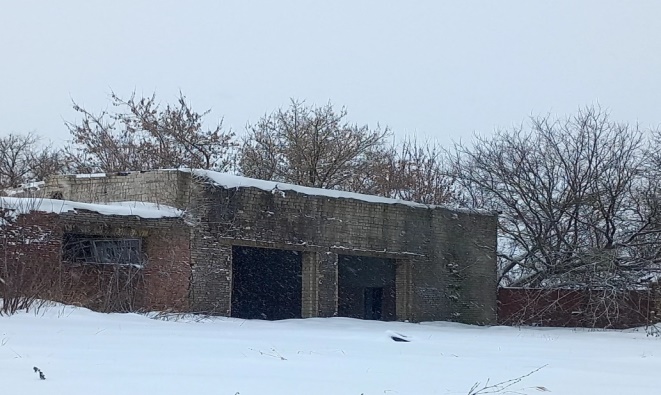 17Асфальтобетонная площадка мех. Мастерской, аг. Дашковка, Дашковский с/сОАО «Экспериментальная база «Дашковка», Могилевский р-н, аг. Дашковка, п/о Дашковка, ул. Колхозная, 26УНП 700018250, +375296039237сдача в аренду-18Навес под технику, аг. Дашковка, Дашковский с/с576,0 кв.м.ОАО «Экспериментальная база «Дашковка», Могилевский р-н, аг. Дашковка, п/о Дашковка, ул. Колхозная, 26УНП 700018250, +375296039237сдача в аренду-19Здание склада, д. Ст. Милеевка, ул. Клубная, Маховский с/сОАО «Агрокомбинат «Восход», Могилевский р-н, д. Вильчицы, п/о ВосходУНП 700018342, +375296840124сдача в аренду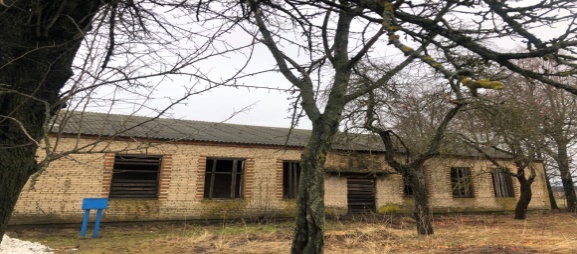 20Здание бывшего клуба, использовалось для производств, д. Холмы, Маховский с/сОАО «Агрокомбинат «Восход», Могилевский р-н, д. Вильчицы, п/о ВосходУНП 700018342, +375296840124сдача в аренду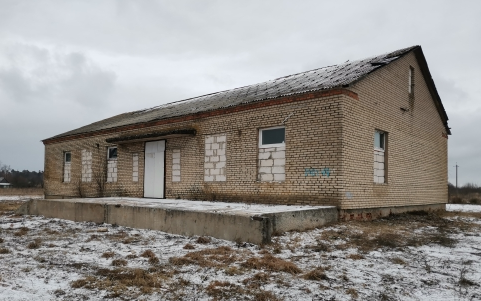 21Здание фермы по откорму КРС, д. М. Осовец, Маховский с/сОАО «Агрокомбинат «Восход», Могилевский р-н, д. Вильчицы, п/о ВосходУНП 700018342, +375296840124сдача в аренду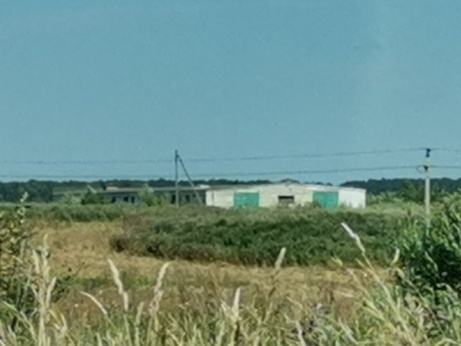 22Здание зерносклада (240071), аг. Махово, Маховский с/сОАО «Агрокомбинат «Восход», Могилевский р-н, д. Вильчицы, п/о ВосходУНП 700018342, +375296840124сдача в аренду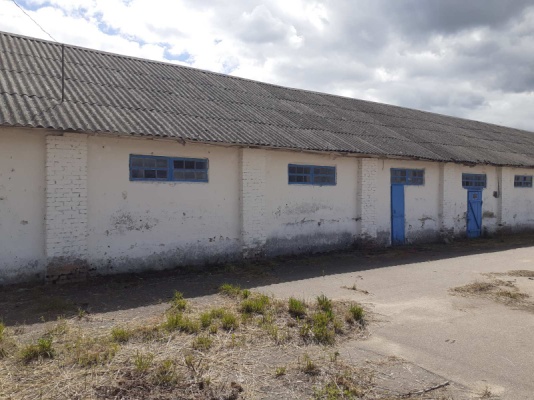 23Здание бывшего мотоклуба, д. Макаренцы, Мостокский с/с240,0 кв.м.ОАО «Могилевский ленок», Могилевский р-н, д. Грибаны, ул. Центральная, 15-аУНП 700018873, +375447367200сдача в аренду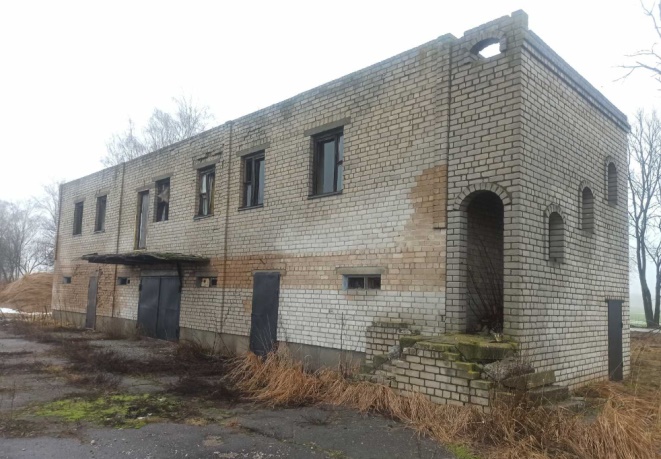 24Здание бывшей школы, д. Мошенаки, ул. Аптечная, Мостокский с/с150,0 кв.м.ОАО «Могилевский ленок», Могилевский р-н, д. Грибаны, ул. Центральная, 15-аУНП 700018873, +375447367200сдача в аренду-25Здание сарая, д. Мошенаки, ул. Аптечная, Мостокский с/с100,0 кв.м.ОАО «Могилевский ленок», Могилевский р-н, д. Грибаны, ул. Центральная, 15-аУНП 700018873, +375447367200сдача в аренду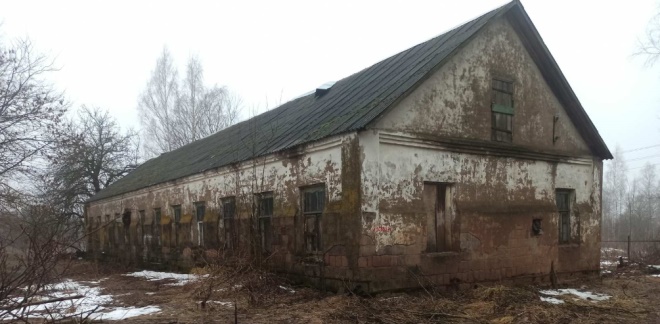 26Незавершенное капитальное строение объектов физкультурно-оздоровительного и спортивного назначения, д. Макаренцы, ул. Молодежная, 4, Мостокский с/с150,0 кв.м.ОАО «Могилевский ленок», Могилевский р-н, д. Грибаны, ул. Центральная, 15-аУНП 700018873, +375447367200продажа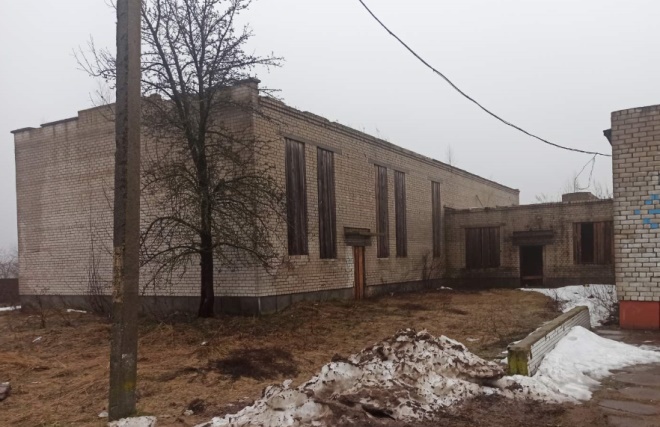 27Капитальное строение, д. Б. Белевичи, ул. Весенняя, 1, Семукачский с/с62,0 кв.м.ОАО «Тишовка» Могилевсий р-н., д. МихалевоУНП 79021811480222 710305продажа  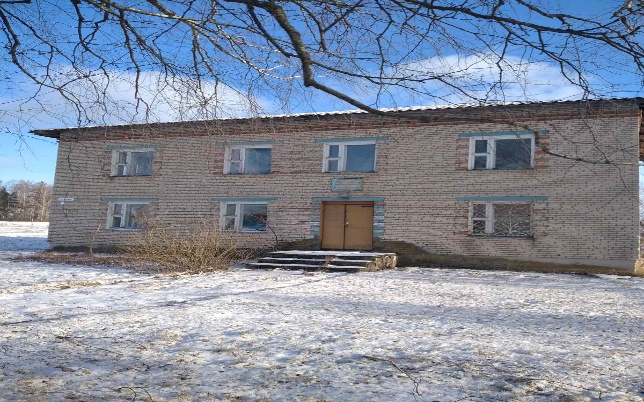 28Капитальное строение, д. Б. Белевичи, ул. Весенняя, 5, Семукачский с/с60,0 кв.м.ОАО «Тишовка» Могилевсий р-н., д. МихалевоУНП 79021811480222 710305продажа 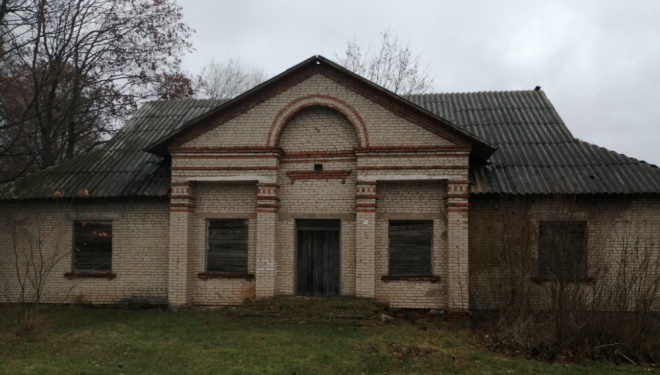 29Сарай, д. Б. Белевичи, Семукачский с/с480,0 кв.м.ОАО «Тишовка» Могилевсий р-н., д. МихалевоУНП 79021811480222 710305продажа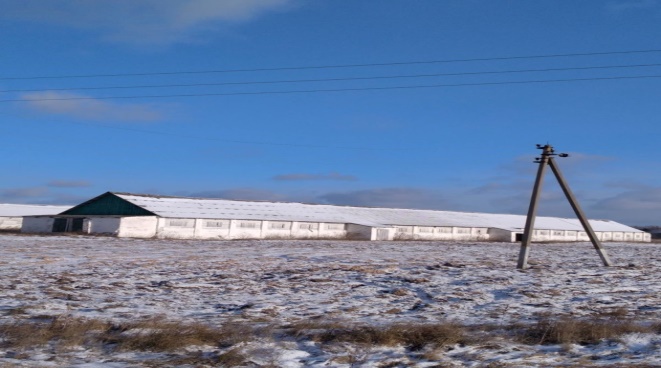 30Сарай, д. М. Белевичи, Семукачский с/с482,0 кв.м.ОАО «Тишовка» Могилевсий р-н., д. МихалевоУНП 79021811480222 710305продажа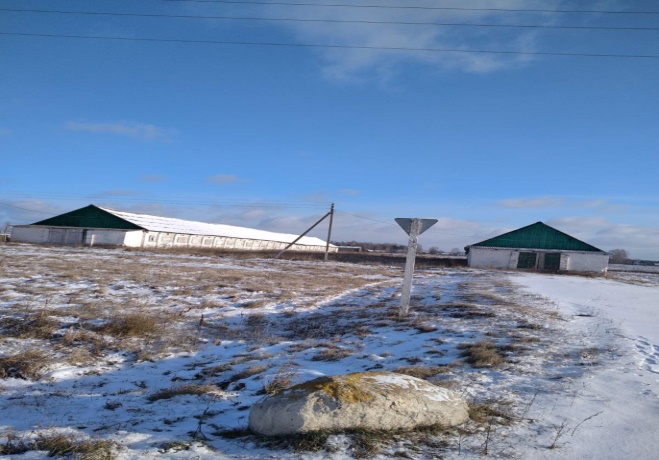 31Капитальное строение, д. Городище,  Семукачский с/с105,0 кв.м.ОАО «Тишовка» Могилевсий р-н., д. МихалевоУНП 79021811480222 710305продажа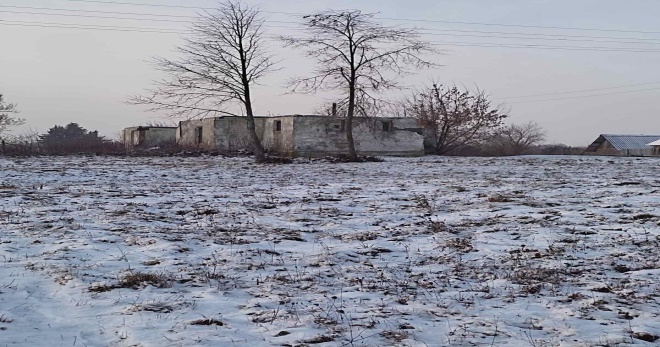 32Сарай, д. Б.Запоточье, Семукачский с/с489,0 кв.м.ОАО «Тишовка» Могилевсий р-н., д. МихалевоУНП 79021811480222 710305продажа-33Капитальное строение, аг. Семукачи, ул. Советская, 118а, Семукачскийс/с90,0 кв.м.ОАО «Тишовка» Могилевсий р-н., д. МихалевоУНП 79021811480222 710305продажа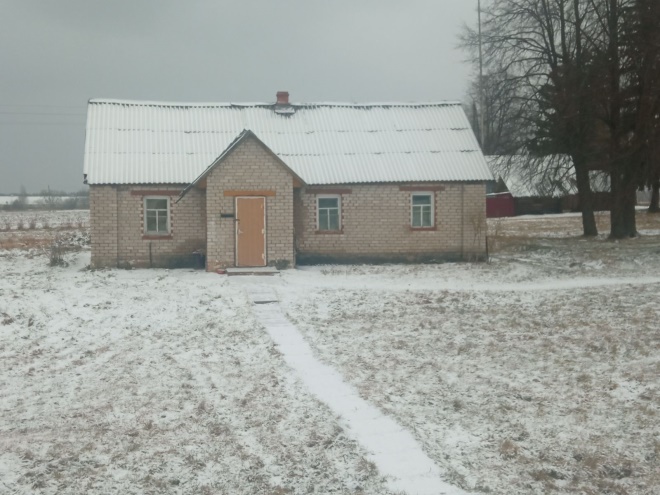 34Сарай, аг. Семукачи, Семукачский с/с486,0 кв.м.ОАО «Тишовка» Могилевсий р-н., д. МихалевоУНП 79021811480222 710305продажа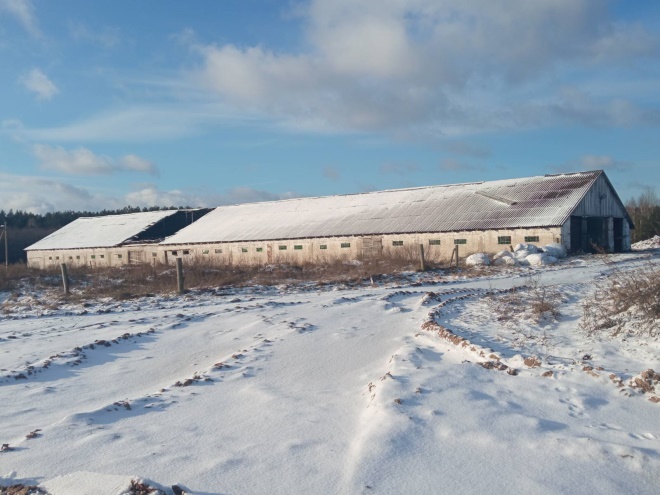 35Сарай, аг. Семукачи, Семукачский с/с487,0 кв.м.ОАО «Тишовка» Могилевсий р-н., д. МихалевоУНП 79021811480222 710305продажа-